КОНТРОЛЬНАЯ РАБОТАдля студентов заочной формы обучениядля специальности « Эксплуатация и ремонт сельскохозяйственной техники и оборудования»,по дисциплине «Электротехника и электронная техника»2020гДисциплина «Электротехника и электронная техника», изучаемая студентами технического колледжа, относится к профессиональному учебному циклу, к общепрофессиональным дисциплинам  Федерального Государственного образовательного стандарта среднего профессионального образования. При изучении указанной дисциплины студенты должны: уметь: использовать основные законы и принципы теоретической электротехники и электронной техники в профессиональной деятельности; читать принципиальные, электрические и монтажные схемы; рассчитывать и измерять основные параметры электрических, магнитных цепей; пользоваться электроизмерительными приборами и приспособлениями; подбирать устройства электронной техники, электрические приборы и оборудование с определенными параметрами и характеристиками; собирать электрические схемы;  принципы действия, устройство, основные характеристики электротехнических и электронных устройств и приборов; правила эксплуатации электрооборудования. Контрольная работа по дисциплине «Электротехника и электронная техника» состоит из двух контрольных работ: Контрольная работа № 1 «Электротехника» 4 задачи. Контрольная работа № 2 «Электроника»: 1 теоретический вопрос и 1 задача. Вариант задания соответствует порядковому номеру студента в списке группы.Рекомендации по оформлению контрольной работы К выполнению и оформлению контрольной работы предъявляются следующие основные требования: Контрольная работа должна содержать: титульный лист,  содержание, расчетную часть, список использованной литературы. Вариант каждого расчетного задания должен соответствовать порядковому номеру студента в списке студенческой группы (список прилагается). Студенты, зарегистрированные в журнале под номерами 26 и далее, выполняют задания с 1 варианта. На титульном листе обязательно указываются: наименование дисциплины, наименование работы, номер варианта, номер группы, фамилия и инициалы студента, фамилия и инициалы преподавателя. Контрольная работа выполняется в обычной школьной тетради.  Для замечаний рецензента на страницах тетради оставляются поля (35 мм). Каждая следующая задача должна начинаться с новой страницы. Условия задач переписываются полностью без сокращений. Решение задачи должно сопровождаться пояснениями. В пояснениях необходимо указывать те основные законы и формулы, на которых базируется решение задачи. При расчетах необходимо придерживаться определенного порядка: сначала искомую величину выразить формулой, затем подставить в нее известные значения величин, после чего записать результат расчета. Текст, формулы и числовые выкладки должны быть выполнены четко и аккуратно, без помарок. Буквенные обозначения и единицы физических величин должны соответствовать действующим нормативным документам (ГОСТу). Во избежание ошибок при расчетах, значения всех величин рекомендуется подставлять в формулы в единицах СИ. Количество значащих цифр после запятой должно быть не более двух.  Электрические схемы должны быть выполнены с соблюдением установленных условий графических изображений элементов этих схем, при помощи чертежных инструментов. Строго следует придерживаться буквенных обозначений электрических величин. Векторные диаграммы выполнять на клетчатой или миллиметровой бумаге с обязательным проставлением выбранного масштаба. В конце работы студент ставит дату и свою подпись. Если работа не зачтена или зачтена при условии внесения исправлений, то все необходимые поправки делаются в конце работы в разделе «Работа над ошибками». Контрольная работа № 1  Задача № 1   «Смешанное соединение конденсаторов» Дана батарея конденсаторов, соединенных смешанным способом и подключенных к сети переменного тока напряжением 220В. Схема включения соответствует варианту задания и изображена на схемах 1.1 -1.25, по заданным в таблице 1.1 параметрам рассчитать:  Эквивалентную емкость   батареи конденсаторов(Cэкв). Заряд каждого конденсатора (q1, q2, q3, q4, q5). Энергию каждого конденсатора (W1, W2, W3, W4, W5). Таблица 1.1 - Варианты задания и параметры элементов схем Продолжение таблицы 1.1 Приложение А Схемы для решения задачи № 1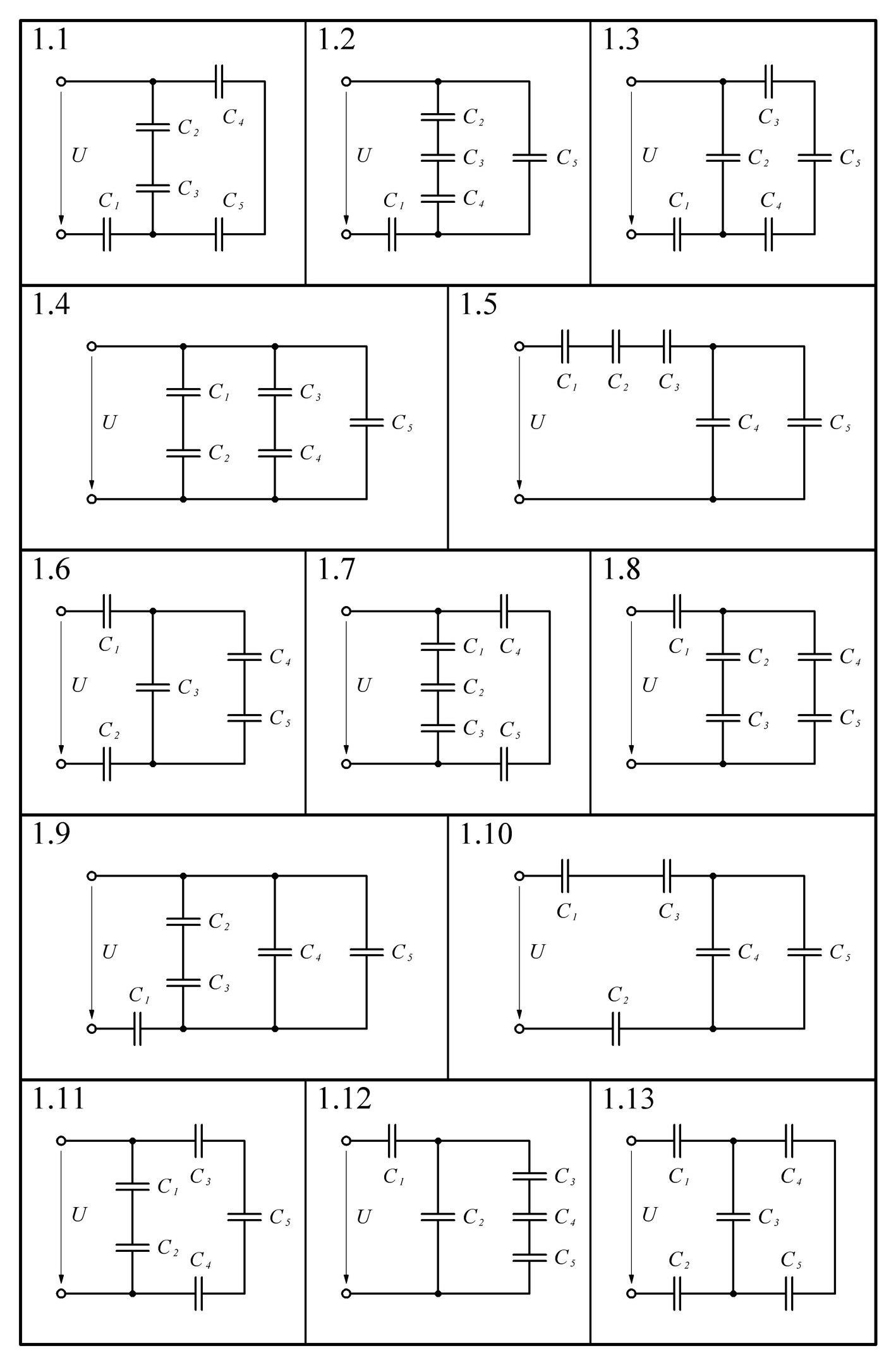 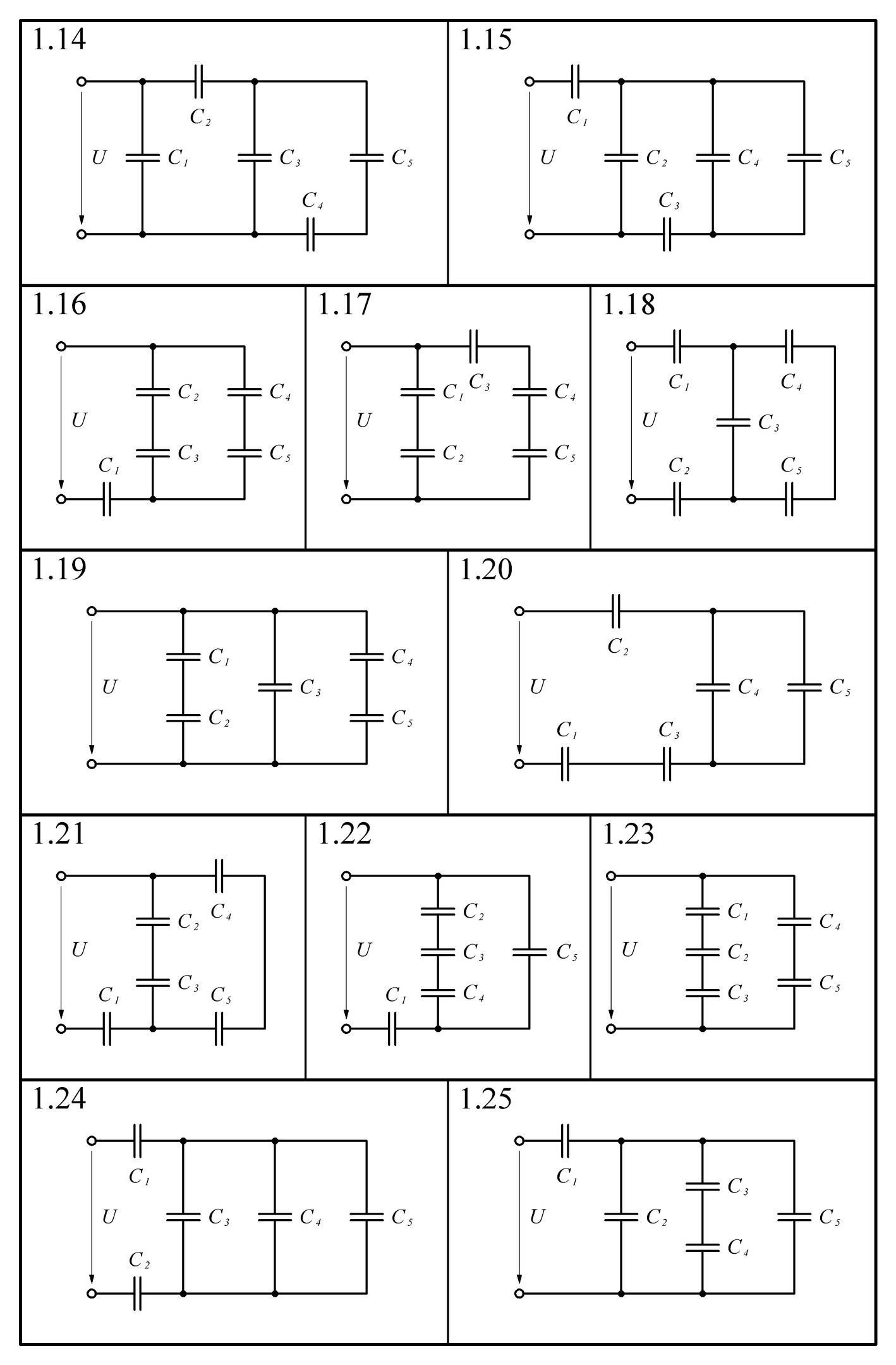 МЕТОДИЧЕСКИЕ УКАЗАНИЯ К ЗАДАНИЮ №1Таблица 1.2 - Основные формулы для расчета задачи  Пример расчета смешанного соединения конденсаторов  Дано: - конденсаторы в батарее соединены смешанным способом, схема изображена на рисунке 1.1; напряжение U = 240В; емкости конденсаторов: С1 = 50 мкФ, С2 = 300 мкФ, С3 = 150 мкФ. Рассчитать: Эквивалентную емкость батареи конденсаторов (Cэкв). Заряд каждого конденсатора (q1, q2, q3). Энергию каждого конденсатора (W1, W2, W3).  Рисунок 1.1 – Схема электрической цепи для расчета смешанного соединения конденсаторов 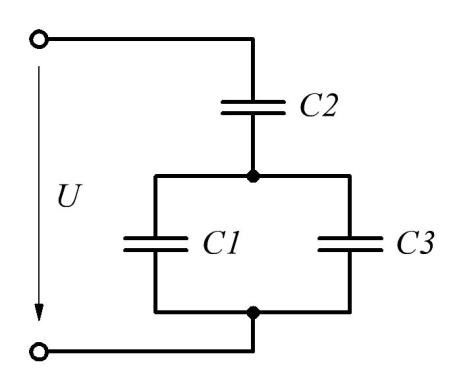 Решение:  Рассматриваемая батарея конденсаторов имеет смешанное соединение. Будем решать задачу методом свертывания. Определим эквивалентную емкость Сэкв всей цепи. Рассчитаем общую емкость конденсаторов C1 и C3, соединенных параллельно по формуле 1.10: C13 = 50 + 150 = 200 мкФ, Эквивалентную емкость Сэкв батареи конденсаторов найдем по формуле 1.7: СЭКВ = = 120  мкФ. 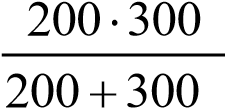 Определим электрический заряд q123 батареи конденсаторов по формуле 1.2: q123 = 120·10–6·240 = 288·10–4 Кл. В соответствии с формулой 1.5 величина  заряда q2 на конденсаторе C2 равна величине заряда q123, т.е.  q2 = 288·10–4Кл;   Рассчитаем напряжения U на каждом из конденсаторов: Зная величину заряда q2 рассчитаем напряжение U2 на втором конденсаторе по формуле : 96В 	 	 По формуле 1.6 находим напряжение U13, так как конденсаторы C2 и C13 соединены последовательно. При этом мы учитываем, что конденсаторы C1 и C3 соединены параллельно, значит напряжение на них будет одинаковым (формула 1.9): U13 = U1 = U3 = 240 – 96 = 144 В. Зная напряжения U1 и U3, рассчитываем заряды на конденсаторах C1 и C3 по формуле 1.2: q1= 50·10–6·144 = 72·10–4Кл, q3= 150·10–6·144 = 216·10–4Кл. Энергию электростатического поля W1, W2, W3 на каждом из конденсаторов рассчитываем по формуле 1. 11: 	W1 =  0,52Дж , 	                                W2  =1,56Дж ,                         	W =1,56Дж 2Ответ: Сэкв = 120 мкФ; q1 = 72·10–4Кл;  q2 = 288·10–4Кл;  q3 = 216·10–4Кл;  	W1≈ 0,52Дж; W2≈ 1,56 Дж; W3≈ 1,56 Дж Задача № 2 «Простые цепи постоянного тока»  Для электрической цепи постоянного тока, составленной из резистивных   элементов,  дана  схема,  изображенная  на  схемах  2.1-2.25  в  приложение Б, по заданным в таблице 2.1 параметрам рассчитать:  Токи во всех ветвях схемы. Падение напряжений на каждом из резисторов. Мощность, развиваемую источником энергии (Рист) и мощность                               рассеиваемую на нагрузке (Рнаг). Проверить правильность решения методом баланса мощностей. Таблица 2.1 - Варианты задания и параметры элементов схем  Приложение Б 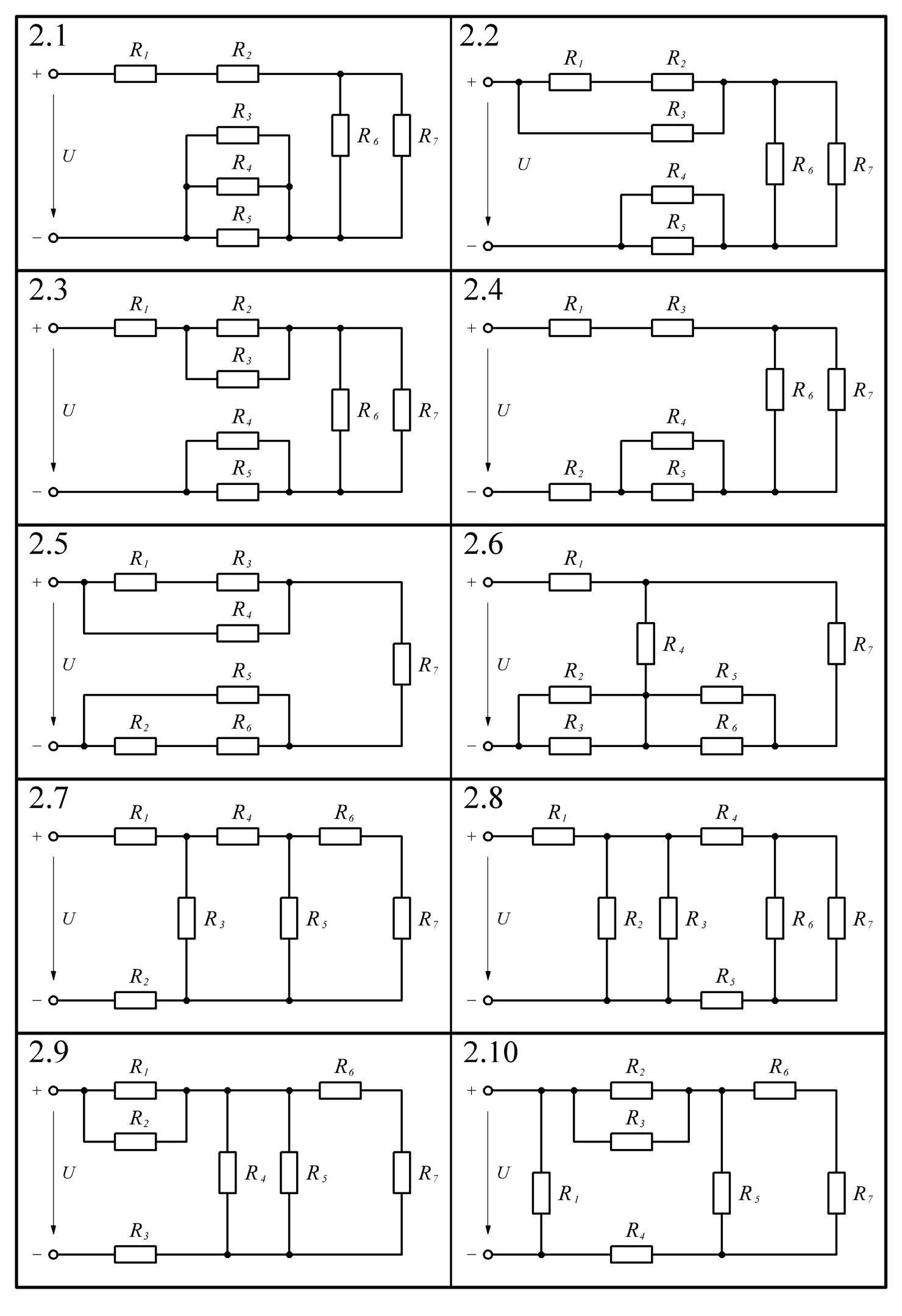 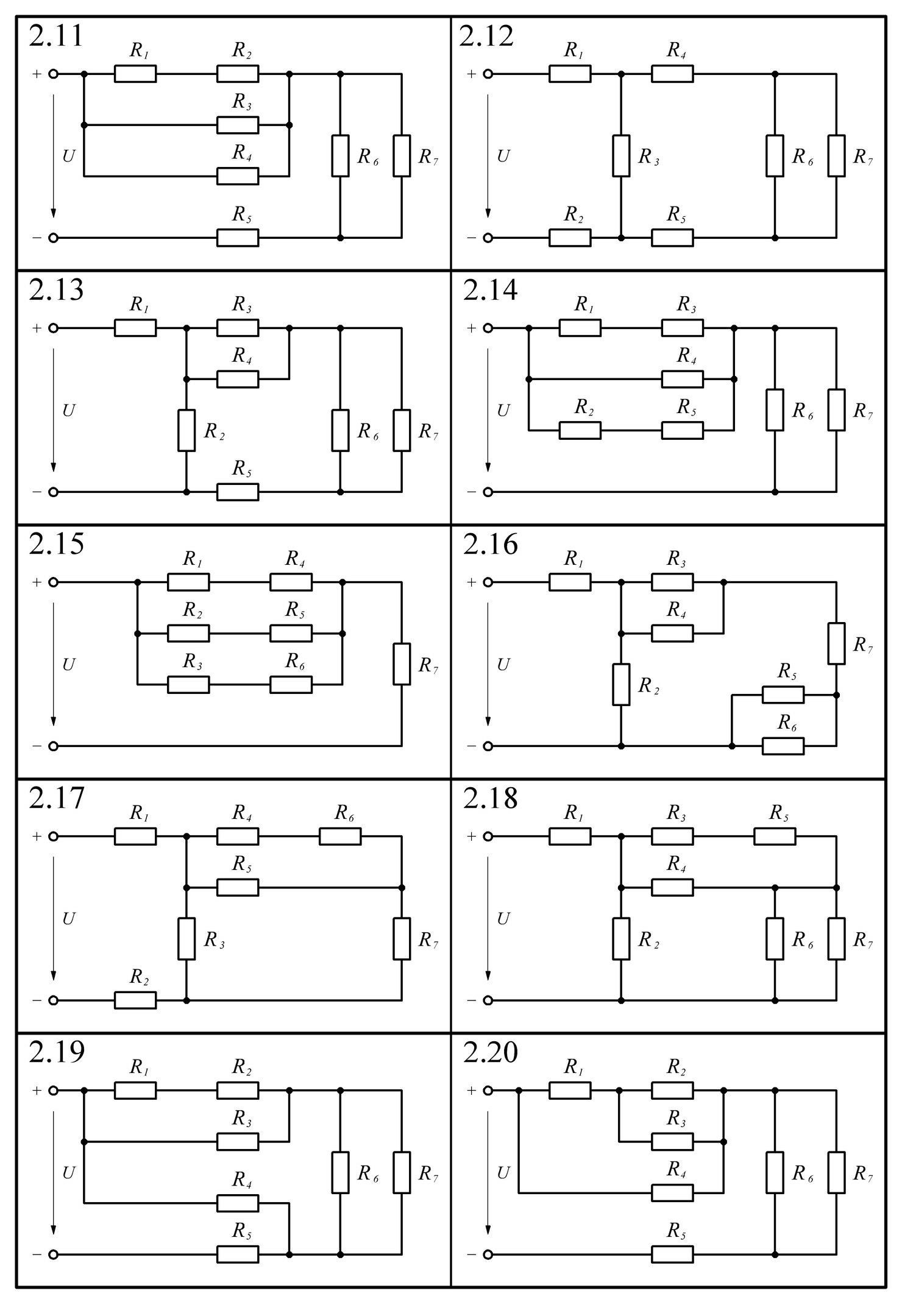 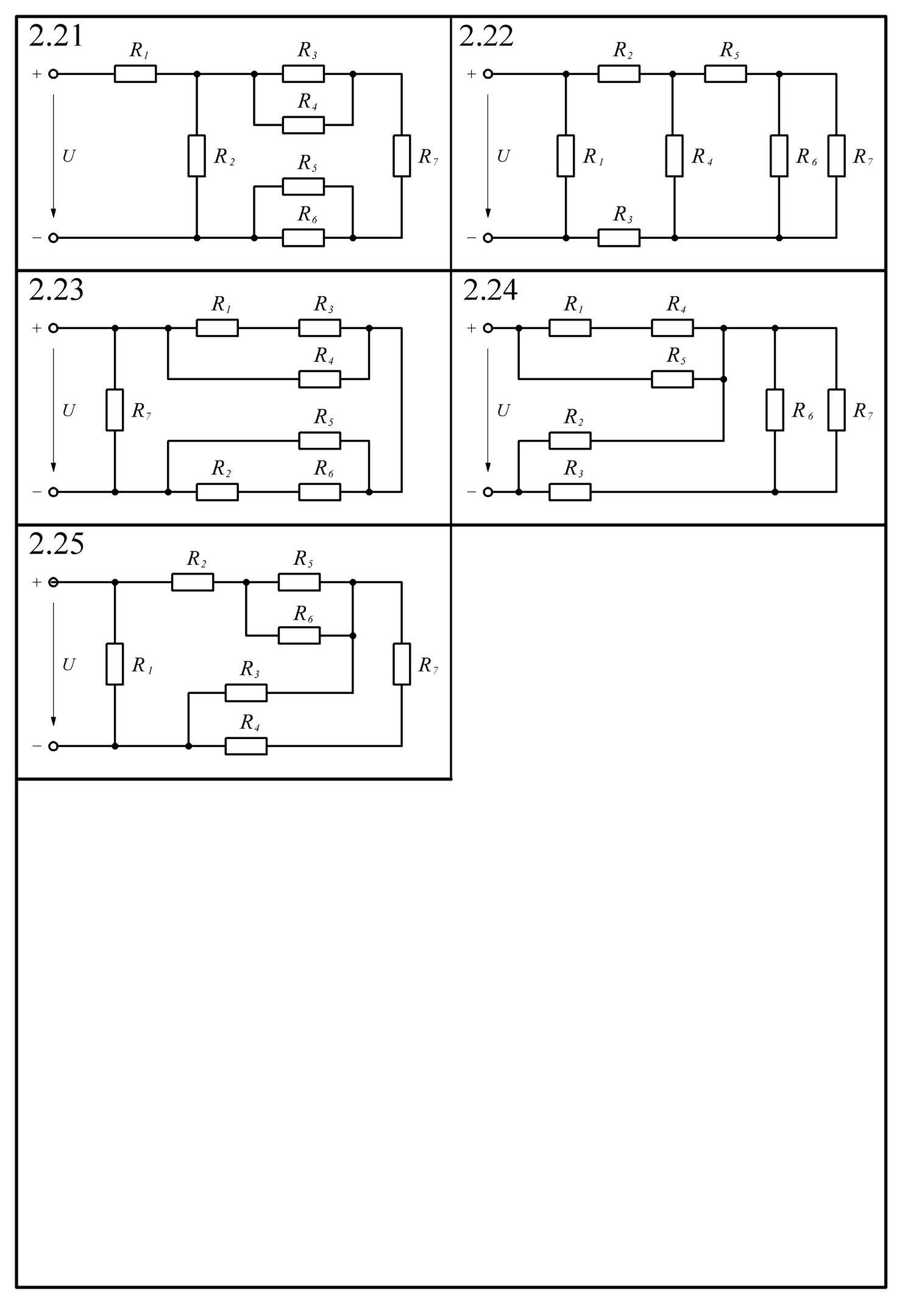 МЕТОДИЧЕСКИЕ УКАЗАНИЯ Таблица 2.2 - Основные формулы для расчета задачи Пример расчета цепи постоянного тока  Дано:  -  схема  цепи постоянного тока изображена на рисунке 2.1; напряжение источника постоянного тока U = 20 В; сопротивления резисторов: R1 = 5 Ом, R2 = 3 Ом, R3 = 2 Ом, R4 = 4 Ом, R5 = 7Ом.  Рассчитать: Токи во всех ветвях схемы (I1, I2, I4, I5). Падение напряжений на каждом из резисторов (U1, U2, U3, U4,U5). Мощность, развиваемую источником энергии (Рист) и мощность                                   рассеиваемую на нагрузке (Рнаг). Составить уравнение баланса мощностей. 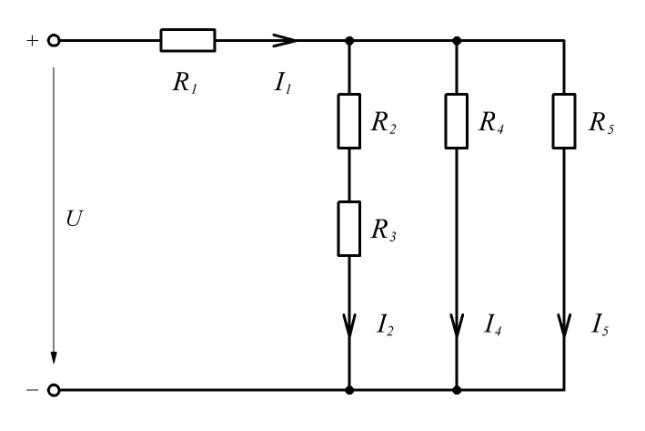 Рисунок 2.1 -  Исходная схема для расчета цепи постоянного тока Решение: Данная схема имеет смешанное соединение, поэтому будем решать задачу методом свертывания. Определим эквивалентное сопротивление Rэкв цепи: Резисторы R2 и R3 соединены последовательно, поэтому общее сопротивление (рисунок  2.2, а) находим по формуле 2.8: 	R23 =3+2= 5Ом. 	 Резисторы R23 и R4 и R5 соединены параллельно, поэтому общее сопротивление R2345 этих ветвей (рисунок  2.2, б) найдем по формуле 2.11: R2345 =  =1,69Ом 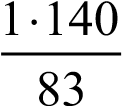                                                              а                                                                              б                                                     в 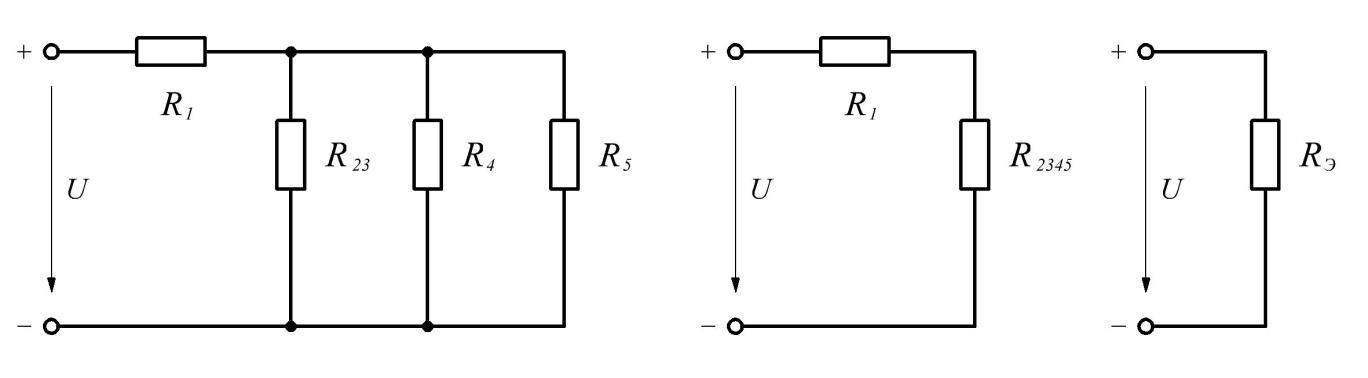 Рисунок 2.2 - Этапы эквивалентного преобразования схемы разветвленной электрической цепи Величину эквивалентного сопротивления Rэкв цепи (рисунок 2.2, в) находим как сумму R2345 и R1, так как данные сопротивления соединены последовательно применим формулу2.8: Rэкв = 5 + 1,69 = 6,69 Ом. Определим токи в ветвях: Ток I1 в неразветвленной части цепи рассчитаем по закону Ома для участка цепи (формула 2.1): 20	I1 =  = 2,99А. 	 6,69Для нахождения остальных токов необходимо определить напряжение на резисторах R4, R5 и R23. Резисторы соединены параллельно, поэтому напряжения U23 = U4 = U5 (формула 2.10) и численно равно напряжению U2345. Напряжение U2345 рассчитаем через сопротивление R2345 по формуле 2.2: U2345 = 2,99*1,69 =5,05В. U2345 =U23= U4=U5 = 5,05В Токи I2, I4, I5 в параллельных ветвях исходной схемы находим по закону Ома для участка цепи (формула 2.1): I2 =  =1,01А, 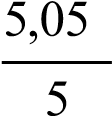 I4 =  =1,26А, 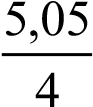 I5 =  = 0,72 А. 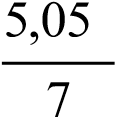 Проверку полученных результатов проведем по первому закону Кирхгофа: I1 = I2 = I4 = I5.  2,99 = 1,01 + 1,26 + 0,72 2,99 А = 2,99 А. Токи определены верно. Определим падения напряжений на резисторах: Напряжения на резисторах R1, R2, R3, R4, R5 исходной схемы находим по формуле 2.2: U1 = 2,99*5=14,95В, U2 =1,01*3=3,03В, U3 =1,01*2 =2,02В, U4 =U5 =U2345 = 5,05В. Найдем мощность развиваемую источником и мощность рассеиваемую на нагрузке: Мощность развиваемую источником рассчитываем по формуле 2.13: Рист= 20·2,99 = 59,8 Вт Мощность рассеиваемую на нагрузке рассчитываем по формуле 2.14,  учитывая все пять резисторов: Рнагр = R1I2+ R2I2+R3I2  +R4I2+ R5I2 Рнагр= 5·2,992 + 3·1,012 + 2·1,012 +4·1,262 +7·0,722 = 59,77 Вт Составим баланс мощностей применив формулу 2.15 59,8 Вт ≈ 59,77 Вт Баланс мощностей сошелся – задача решена, верно. Задача № 3 «Анализ электрической цепи постоянного тока методом законов Кирхгофа»  Для электрической цепи,  составленной из резистивных элементов и источников ЭДС постоянного напряжения,  дана схема, изображенная на рисунках 3.1 - 3.12 в приложении В , по заданным в таблице 3.1 параметрам методом законов Кирхгофа определить:  1)Токи во всех ветвях схемы (I1, I2, I3,). Падение напряжений на каждом из резисторов (U1, U2, U3,). Проверить правильность решения методом баланса мощностей. Таблица 3.1 - Варианты задания и параметры элементов схем Приложении В 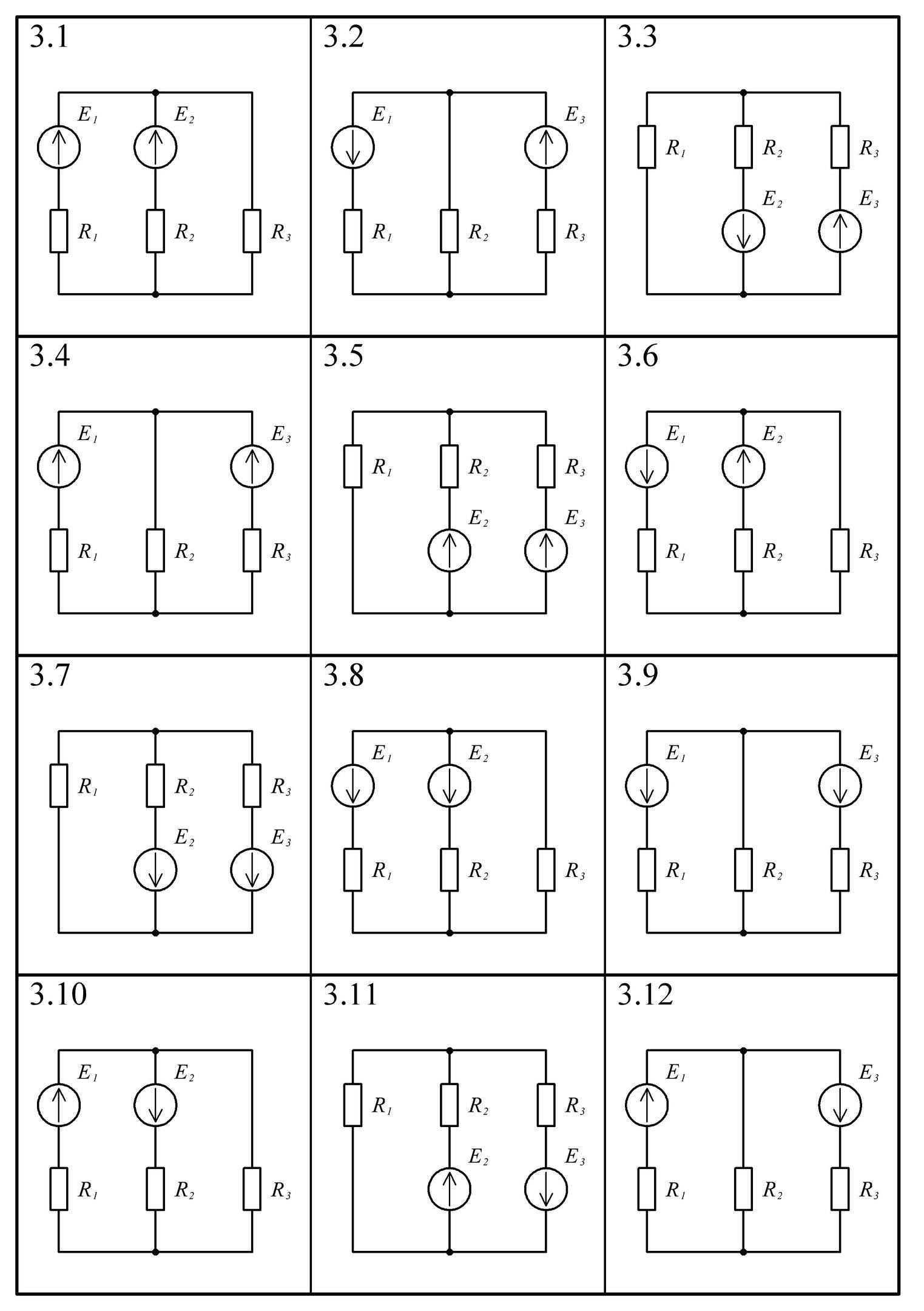 МЕТОДИЧЕСКИЕ УКАЗАНИЯ При анализе электрических цепей используются различные методы (метод контурных токов, метод узловых потенциалов, метод наложения, метод эквивалентного источника и др.), решение задач каждым методом основано на законах Ома и Кирхгофа, так как эти законы являются основополагающими.  Последовательность анализа электрической цепи методом законов Кирхгофа следующая: Проанализировать топологию рассчитываемой цепи, то есть определить количество ветвей, количество узлов и количество независимых контуров в ней. Это необходимо для того, чтобы определить, как и сколько уравнений по 1-му и 2-му законам Кирхгофа необходимо записать для определения токов в ветвях электрической схемы. Количество ветвей будет равно количеству неизвестных токов и, следовательно, количеству уравнений, которое следует записать для анализа цепи. Количество узлов определит количество уравнений, которые надо будет записать по 1-му закону Кирхгофа. Количество независимых контуров определит количество уравнений, которые будет необходимо записать по 2-му закону Кирхгофа. Необходимо задать произвольные направления токов в ветвях схемы, чтобы можно было записать уравнения по законам Кирхгофа. Если выбранное направление тока не совпадет с истинным, то в решении этот ток получит знак «минус». Задаться (иначе будет нельзя записать уравнения по законам Кирхгофа) условным положительным направлением тока, то есть принять, какое направление тока считать положительным – к узлу или от узла. Для решения это безразлично, но принятое условие необходимо соблюдать до конца решения задачи.  Записать по 1-му закону Кирхгофа количество уравнений, равное количеству узлов в схеме минус один. Для этого нужно выбрать узлы, для которых будут записаны уравнения. Недостающие до необходимого количества уравнения (смотри п. 1) записать по 2-му закону Кирхгофа для независимых контуров. Для этого необходимо задаться направлением обхода каждого контура (по часовой стрелке или против часовой стрелки). Решить полученную систему уравнений. Проверить выполняется ли 1й закон Кирхгофа в узлах схемы. Определить напряжения на резисторах. Проверить выполняется ли 2-й закон Кирхгофа в контурах схемы. Составить баланс мощностей и проверить правильность решения. Пример анализа электрической цепи методом законов Кирхгофа Дано:  - схема изображена на рисунке 3.1; ЭДС источников Е2 = 10 В, Е3 = 40 В; сопротивления резисторов: R1=5 Ом, R2= 8 Ом, R3= 10 Ом.  Рассчитать: Токи во всех ветвях схемы (I1, I2, I3). Падения напряжений на каждом из резисторов (U1, U2, U3). Проверить правильность решения методом баланса мощностей. 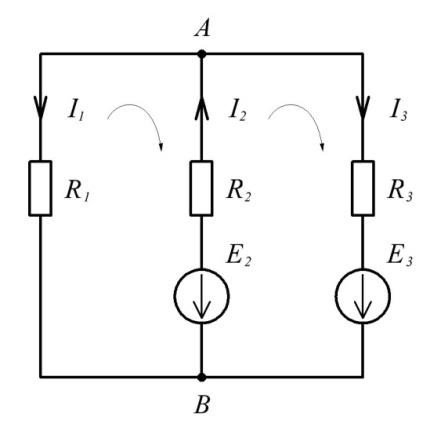 Рисунок 3.1- Исходная схема для анализа электрической цепи постоянного  тока методом законов Кирхгофа  Решение: Решение выполним согласно описанной выше методике (пункт 1–7). 	1 	Проанализируем схему: Схема имеет 3 ветви и 2 узла. На ней можно выделить 3 контура, но только 2 из них могут быть независимыми. Ветви: 1-я состоит из резистора R1,  	  2-я состоит из резистора R2 и источника ЭДС Е2,  	  3-я состоит из резистора R3 и источника ЭДС Е3. Узлы:  точки А и В на схеме, то есть схема имеет всего 2 узла. Контуры: 1-й образован резисторами R1, R2 и источником ЭДС Е2,                2-й образован резисторами R2, R3 и источниками ЭДС Е2 и Е3,                3-й образован резисторами R1, R3 и источником ЭДС Е3. Таким образом, в схеме всего 3 ветви. Значит всего надо записать 3 уравнения по законам Кирхгофа. Из них по 1-му закону только одно (на одно меньше, чем количество узлов). Недостающие 2 уравнения запишем по 2-му закону Кирхгофа для любых двух независимых контуров. Зададим направления токов в ветвях, как показано на схеме (рисунок 3.1). Положительными будем считать токи, направленные к узлу. Запишем по 1-му закону Кирхгофа уравнение для узла А: – I1 + I2  – I3= 0 Запишем два уравнения по 2-му закону Кирхгофа для двух независимых контуров (обход контуров осуществим по часовой стрелке): Получили систему 3-х уравнений: Подставляем значения ЭДС и сопротивлений и решаем систему:  I2 = 0,29 А Подставим значение I2 в уравнение –5I1–8I2=10 и найдем значение I1:  I1 = –2,47 А Зная значения I1 и I2 мы легко найдем I3 , подставив их значения в 1 уравнение системы: I1 + I2  – I3= 0 (–2,47)+0,29= I3 I3 = 2,75 А  Решение системы дало следующие значения токов:  I1 =  – 2,47А,    I2 = 0,29 А,    I3 = 2,76 А  Ток I1 получили в решении со знаком «минус». Это значит, что на самом деле он направлен так, как показано на рисунке 3.2. Одновременно отметим, что ток I2 направлен против своей ЭДС Е2. 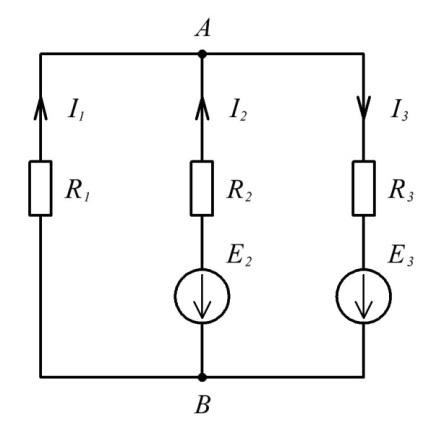 Рисунок 3.2 - Реальные направления токов в анализируемой схеме Проверяем, выполняется ли 1-й закон Кирхгофа для узла А. Согласно реальным направлениям токов (рисунок 3.2) согласно формуле 2.15: I1 + I2  – I3= 0.   Подставим полученные значения: 2,47 + 0, 29 – 2,76 = 0. Как видим, 1-й закон Кирхгофа для узла А выполняется. Определим напряжения на резисторах по формуле 2.2: U1 = 5 · 2,47 =12,3 В, направлено к узлу А, U2 = 8 · 0,29 =2,35 В, направлено к узлу А, U3 = 10 · 2,76 =27,6 В, направлено от узла А. Проверим, соблюдается ли 2-й закон Кирхгофа для внешнего контура, исходя из формулы 2.16, при обходе контура,  по  часовой  стрелке  имеем: U1  + U3  = Е3, 12,3 + 27,6 ≈ 40. Видим, что 2-й закон Кирхгофа для внешнего контура соблюдается. Составляем баланс мощностей по формуле 2.17, согласно уравнению баланса мощностей мощность источников равна мощности потребителей в каждый момент времени : –Е2I2 + E3I3 = R1I12+R2I22+R3I32 –10 · 0,29 + 40 ·2,76 = 5 ·2,472 + 8 · 0,292 + 10·2,762 107,5 Вт = 107,5 Вт Баланс мощностей соблюдается. Отметим, что мощность источника ЭДС Е2 записана со знаком «минус». Это потому, что ток в нем направлен против ЭДС, как например, у аккумулятора на подзарядке Задача № 4 «Расчет однофазной электрической цепи переменного тока» Цепь переменного тока содержит включенные последовательно индуктивность, резистор и конденсатор.Величины активного, индуктивного и емкостного сопротивлений приведены в таблице № 2.Начертить схему и определить:Полное сопротивление цепи;Напряжение, приложенное к цепи;Ток в цепи;Коэффициент мощности;Реактивную и полную мощности;Построить векторную диаграмму.Таблица №2МЕТОДИЧЕСКИЕ УКАЗАНИЯ Таблица 4.2 – Основные формулы для расчета задачи Пример решения задачи на расчет цепи переменного тока последовательного соединения R, L, C. Дано: - схема электрической цепи приведена на рисунке 4.1; катушка индуктивности, активное сопротивление которой R1 = 10 Ом и индуктивность L = 0,0318 Гн; конденсатор, обладающий активным сопротивлением R2 = 1 Ом и емкостью С = 796 мкФ.  цепь подключена к источнику напряжения переменного тока, изменяющегося по закону u=169,8sin(314t).  Рассчитать: Полное сопротивление цепи (z); Ток в цепи (I); Активную (Р), реактивную (Q), полную (S) мощность; Коэффициент мощности цепи (cosφ); Построить в масштабе векторную диаграмму. 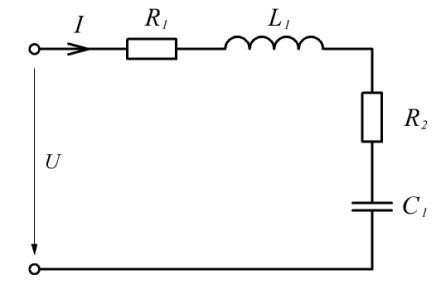 Рисунок 4.1 – Схема электрической цепи переменного тока для расчета последовательного соединения R, L, C Решение:  Сравниваем заданный закон напряжения в цепи с общим выражением (формула 4.2), получаем, что для нашей задачи амплитудное значение напряжения Um=169,8 B, угловая частота ω = 2πf = 314 (1/сек). Находим действующее значение напряжения и частоту: 1.1 Действующее значение напряжения U рассчитываем по формуле 4.5: U =  =120В. 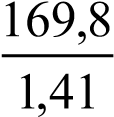 1.2 Частоту тока f  рассчитаем по формуле 4.4: f =  = 50 Гц. 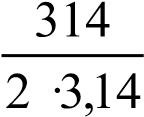 Находим индуктивное XL сопротивление катушки по формуле 4.7: XL=2·3,14·50·0,0318=10 Ом. Емкостное сопротивление ХС конденсатора рассчитываем по формуле 4.8: 4 Полное сопротивление цепи z находим по формуле 4.10: 	z =	                                       =12,5Ом. Коэффициент мощности цепи cosφ  находим по формуле 4.16: cosφ=  = 0,88,  откуда φ =28,35 °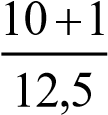 Силу тока I в цепи рассчитаем по закону Ома – для цепей переменного тока по формуле 4.11 I = 9,6A. 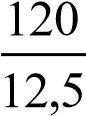 Активную мощность Р  рассчитаем по формуле 4.13: P = 120·9,6·0,88 = 1014 Вт.  Реактивную мощность Q найдем по формуле 4.14 Q = 120·9,6·0,49 = 553 Вар. Полную мощность S находим согласно формуле 4.15 S = 9,62·12,5 = 1152 В·А.  10. Для построения векторной диаграммы определяем потери напряжения на активных и реактивных сопротивлениях по формулам 4.23, 4.24, 4.25: UR1 = 9,6·10 = 96 В, UR2 = 9,6·1 = 9,6 В, UL1 = 9,6·10 = 96 В , UC1 = 9,6·4 = 38,4 В. 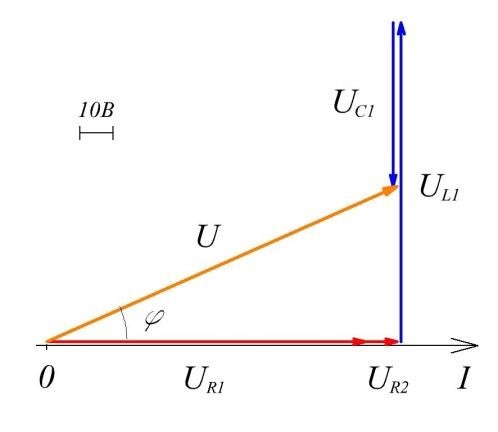 Рисунок 4.2 – Векторная диаграмма напряжений  Построение диаграммы выполняется в масштабе (смотри рисунок 4.2). Вдоль оси тока откладываем в принятом масштабе напряжения UR1 и UR2 активные сопротивления цепи. Эти напряжения совпадают по фазе с током. От конца вектора UR2 откладываем в сторону опережения вектора тока под углом 90° вектор потери напряжения UL1 в индуктивном сопротивлении. Из конца вектора UL1 откладываем вектор UC1 в сторону отставания от вектора тока на угол 90°. Соединение точки 0 с концом вектора UC1 дает результирующий вектор действующего значения напряжения.  Вектор U равен геометрической сумме  U = UR1+UR2+UL1+UC1 Ответ:  Полное сопротивление цепи z= 12,5 Ом. Ток в цепи I = 9,6 А. Мощности: Активная Р = 1014 Вт;  реактивная Q = 553 Вар, полная  S = 1152 В·А; 4) Коэффициент мощности цепи cos φ= 0,88; Контрольная работа № 2ЗАДАНИЕ №1    Ответить по своему варианту на теоретические вопросы :Описать строение полупроводников, привести их электрические свойства, пояснить физический смысл прохождения электрического тока в полупроводникахОбъяснить смысл электронной  и дырочной электропроводимости полупроводников. Описать влияние примесей на их проводимость.Объяснить механизм электропроводимости собственных и примесных полупроводников.Привести структурную схему электронно-дырочного перехода и объяснить процессы, протекающие в нем при прямом и обратном включении.Изобразить структурную схему полупроводникового диода. Привести условные графические обозначения диодов на электрических схемах.Описать устройство полупроводниковых диодов и принцип выпрямления ими переменных токов.Начертить вольт-амперную характеристику полупроводникового  диода и описать все участки этой характеристики. Привести примеры маркировки диодов.Привести схемы последовательного и параллельного соединения полупроводниковых диодов, пояснить назначение этих схем.Описать особенности работы, вольт-амперную характеристику и область применения полупроводниковых стабилитронов. Привести  условные графические обозначения стабилитронов на электрических схемах и примеры маркировки.Объяснить устройство , принцип работы и область применения биполярных транзисторов. Привести условные графические обозначения и примеры маркировки биполярных транзисторов.Изобразить входные и выходные вольт-амперные  характеристики биполярного транзистора, включенного по схеме с общим эмиттером. Порядок определения параметров транзистора по характеристикам.Описать устройство полевых транзисторов, принцип их работы и область применения. Привести условные графические обозначения и примеры маркировки полевых транзисторов.Начертить схему усилителя на транзисторе с общим эмиттером и объяснить назначение каждого элемента схемы. Используя входную и выходные характеристики транзистора, описать его работу в усилительном режиме. Изобразить схему каскада усилителя напряжения низкой частоты с цепочкой RэCэ эмиттерной температурной стабилизации. Каково назначение элементов схемы? Объяснить устройство, принцип работы и вольт- амперные характеристики тиристора. Привести условные обозначения тиристоров,  примеры маркировки и область применения. Описать устройство, принцип действия и область применения фоторезисторов. Привести условные обозначения фоторезисторов.Описать устройство, принцип действия и область применения фотодиодов. Привести условные обозначения фотодиодов.Описать устройство, принцип действия и область применения фототранзисторов. Привести условные обозначения фототранзисторов.Объяснить устройство и принцип работы светодиодов. Начертить условное обозначение и указать область применения.Объяснить устройство и принцип работы оптронов. Начертить условное обозначение и указать область применения.Привести классификацию и объяснить назначение выпрямителей переменного тока. Начертить схему однополупериодного выпрямителя, пояснить работу схемы, условия выбора диодов.Начертить схему мостового выпрямителя, пояснить работу схемы, условия выбора диодов.Назначение сглаживающих фильтров. Начертить схемы сглаживающих фильтров выпрямителей. Принцип действия индуктивно-емкостного фильтра.ЗАДАНИЕ№2 Начертить  схему мостового выпрямителя.  Мощность потребителя Рн  и напряжение питания Uн. заданы в таблице №1. Выбрать для схемы выпрямителя один из трех типов полупроводниковых диодов, заданных в таблице № 3 Параметры диодов приведены в таблице № 2 Таблица № 1Таблица № 2Технические данные полупроводниковых диодов.МЕТОДИЧЕСКИЕ УКАЗАНИЯ К РЕШЕНИЮ ЗАДАЧИОднофазная мостовая схема выпрямленияСостоит из четырех диодов, включенных по мостовой схеме. В одну диагональ моста включается вторичная обмотка трансформатора, в другую – нагрузка (рис. 2). Общая точка катодов диодов VD2, VD4 является положительным полюсом выпрямителя, общая точка анодов диодов VD1, VD3 - отрицательным полюсом.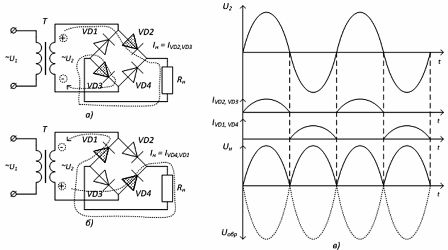 Рисунок 1 - Однофазный мостовой выпрямитель: а) схема - выпрямление положительной полуволны,                          б) выпрямление отрицательной полуволны,                           в) временные диаграммы работыУсловия выбора диода: Ток потребителя I = Максимальное значение обратного напряжения на диоде Uобр.max = 1,57UнДопустимое значение тока                                                      I доп. ≥ ½ I нСписок источников: Основные источники:Немцов М.В. Электротехника и электроника: учебник для студ. образоват. учреждений сред. проф. образования. -М: Издательский центр «Академия», 2013Сиднеев Ю.Г. Электротехника с основами электроники: учебное пособие / Ростов н/Д: «Феникс», 2013Дополнительные источники:1. Данилов И.А., Иванов П.М. Общая электротехника с основами электроники: Учебное пособие для студ. неэлектротехн. спец. средних специальных учебных заведений. –М.: Высшая школа, 20052. Контрольные материалы по электротехнике и электронике: учебное пособие для учреждений среднего проф. образования - М.: Издательский центр «Академия», 20113. Евдокимов 	Ф.Е. 	Общая 	электротехника: 	Учеб. 	для 	учащихся неэлектротехн. спец. техникумов –М.: высш. шк., 1987. -352 с. 4. Прошин В.М. Электротехника для неэлектрических профессий: учебник для студ.учреждений сред.проф.образования/ – М.: Издательский центр «Академия», 20145.Прошин В.М. Электротехника: учебник для студ.учреждений сред. проф. образования        5-е изд., стер.- М.: Издательский центр «Академия», 2015 6.Фуфаева Л.И. Электротехника: учебник для студ. учреждений сред. проф.           образования/ – 3-е изд., стер.- М.: Издательский центр «Академия», 2014 Интернет-источники:http://electrono.ru /http://bourabai.kzhttp://elektrop2.ucoz.orghttp://elektro-tex.ru/Номер варианта Схема (№ рисунка) Емкость конденсаторов, мкФ Емкость конденсаторов, мкФ Емкость конденсаторов, мкФ Емкость конденсаторов, мкФ Номер варианта Схема (№ рисунка) С1, С2, С3, С4, С5, 1 2 3 4 5 6 7 1 1.1 15 20 20 25 25 2 1.2 5 10 15 20 5 3 1.3 6 5 10 2 4 4 1.4 7 3 12 2 8 5 1.5 40 40 40 5 25 6 1.6 1 9 4 14 18 7 1.7 20 20 10 10 5 8 1.8 4 6 4 26 26 9 1.9 14 14 6 6 30 10 1.10 16 18 20 5 30 11 1.11 30 58 60 62 10 12 1.12 20 20 20 20 5 13 1.13 15 15 5 5 20 14 1.14 18 8 10 34 43 15 1.15 5 20 20 10 15 16 1.16 10 20 44 44 44 1 2 3 4 5 6 7 17 1.17 5 25 20 10 5 18 1.18 6 9 18 28 36 19 1.19 5 5 14 18 20 20 1.20 10 6 6 6 10 21 1.21 42 36 27 38 48 22 1.22 3 16 25 32 34 23 1.23 4 20 32 34 36 24 1.24 16 56 58 32 10 25 1.25 15 15 20 22 24 Показатель Номер формулы Формула (Единицы измерения) Примечание Электроемкость двух проводников 1.1 	C =   (Ф)q- заряд проводника C – электроемкость  U – напряжение (разность потенциалов проводника) Электроемкость двух проводников 1.2 q = CU(Кл) q- заряд проводника C – электроемкость  U – напряжение (разность потенциалов проводника) Электроемкость двух проводников 1.3 U =    (В)q- заряд проводника C – электроемкость  U – напряжение (разность потенциалов проводника) Последовательное соединение конденсаторов 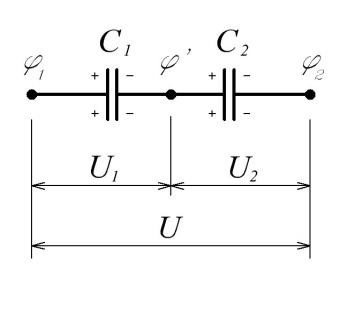 Последовательное соединение конденсаторов 1.5 q=q1=q2 Последовательное соединение конденсаторов 1.6 U=U1+U2 Последовательное соединение конденсаторов 1.7 С12 =Параллельное соединение конденсаторов 1.8 q=q1+q2 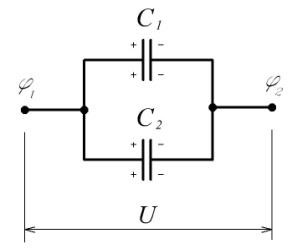 Параллельное соединение конденсаторов 1.9 U=U1=U2 Параллельное соединение конденсаторов 1.10 C= C1+C2 Вариант Схема (№ рис.) Значения сопротивлений резисторов,Значения сопротивлений резисторов,Значения сопротивлений резисторов,Значения сопротивлений резисторов,Значения сопротивлений резисторов,ОмНапряжение источника, ВВариант Схема (№ рис.) R1 R2 R3 R4 R5 R6 R7 Напряжение источника, В1 2 3 4 5 6 7 8 9 10 1 2.1 1 10 6 4 10 6 2 20 2 2.2 2 5 10 8 6 3 9 10 3 2.3 10 7 4 2 15 9 4 25 4 2.4 5 9 2 3 5 7 2 15 5 2.5 6 5 2 4 3 6 8 30 6 2.6 2 3 5 10 14 8 4 30 7 2.7 3 7 6 4 5 7 6 20 8 2.8 3 2 1 4 8 7 3 15 9 2.9 1 3 5 10 12 7 4 10 10 2.10 2 8 3 1 1 5 7 25 11 2.11 4 2 8 1 6 4 2 15 12 2.12 2 4 1 5 3 7 5 30 13 2.13 3 8 2 2 5 5 7 25 14 2.14 8 3 5 7 6 8 1 15 15 2.15 5 5 2 3 4 2 3 10 16 2.16 7 3 10 5 12 8 6 10 17 2.17 4 5 2 2 5 5 7 15 18 2.18 5 3 3 10 7 4 5 20 19 2.19 5 2 2 1 9 3 4 25 20 2.20 2 5 7 3 6 7 3 30 21 2.21 7 5 4 3 4 6 4 25 22 2.22 5 3 6 7 11 5 7 10 23 2.23 9 3 5 1 10 3 2 25 24 2.24 7 3 5 5 8 4 4 10 25 2.25 3 5 2 8 3 1 2 30 Показатель Номер формулы Формула Примечание 1 2 3 4 Закон Ома для участка цепи 2.1 	I =	      (А) U – напряжение (между концами сопротивления) I– сила тока на участке цепи R– сопротивление проводника Закон Ома для участка цепи 2.2 U = IR(В) U – напряжение (между концами сопротивления) I– сила тока на участке цепи R– сопротивление проводника Закон Ома для участка цепи 2.3 	R =	(Ом) U – напряжение (между концами сопротивления) I– сила тока на участке цепи R– сопротивление проводника Закон 	Ома 	для замкнутой цепи 2.4 I = ε–ЭДС источника R–внешнее сопротивление r– внутреннее сопротивление источника Закон 	Ома 	для замкнутой цепи 2.5 ε = I(R+r) ε–ЭДС источника R–внешнее сопротивление r– внутреннее сопротивление источника Последовательное соединение резисторов 2.6 I=I1=I2 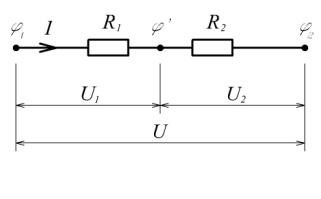 Последовательное соединение резисторов 2.7 U=U1+U2 Последовательное соединение резисторов 2.8 R12= R1+R2 Параллельное соединение конденсаторов 2.9 I=I1=I2 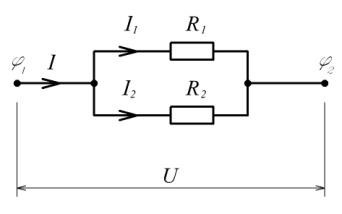 Параллельное соединение конденсаторов 2.10 U=U1=U2 Параллельное соединение конденсаторов 2.11 Параллельное соединение конденсаторов 2.12 R RR12 = 1 2 R1 + R21 2 4 4 Мощность источника (полная) 2.13 Р=U I (Вт) Р - мощность Р - мощность Мощность 	нагрузки (полезная) 2.14 P = IU = I ²R =   (Вт) P = IU = I ²R =   (Вт) P = IU = I ²R =   (Вт) 1 закон Кирхгофа  К – число ветвей подходящих  к узлу 2 закон Кирхгофа 2.16 Q- число источников ЭДС в контуре N – число приемников контура Баланс мощностей 2.17 Рист = Рнагр Рист = Рнагр Рист = Рнагр Вариант Схема  (№ рис.) Параметры источников, В Параметры источников, В Параметры источников, В Параметры резисторов, Ом Параметры резисторов, Ом Параметры резисторов, Ом Вариант Схема  (№ рис.) Е1 Е2 Е3 R1 R2 R3 1 3.1 70 90 12 8 10 2 3.2 10 15 11 5 12 3 3.3 20 30 5 8 6 4 3.4 30 40 6 7 8 5 3.5 45 30 7 6 10 6 3.6 50 40 10 3 8 7 3.7 30 50 9 4 6 8 3.8 20 30 3 10 2 9 3.9 40 20 4 9 4 10 3.10 50 40 8 5 4 11 3.11 20 10 12 8 10 12 3.12 40 50 11 5 12 13 3.1 40 50 5 8 6 14 3.2 10 8 9 4 6 15 3.3 20 30 8 5 4 16 3.4 30 40 7 6 10 17 3.5 30 45  6 7 8 18 3.6 20 30 10 3 8 19 3.7 50 30  4 9 4 20 3.8 40 50 3 10 2 21 3.9 50 40 3 10 2 22 3.10 90 70 4 9 4 23 3.11 10  20 5 8 6 24 3.12 15 10 6 7 8 25 3.1 30  20 7 6 10 НомерзаданияПараметры цепиПараметры цепиПараметры цепиДополнительный параметрНомерзаданияRОмXLОмXcОмДополнительный параметр1463QL = 150 Вар2839U = 40В3326U = 50В48410I = 4 А56102I = 5 А661214P =24 Вт78410P = 800 Вт86210Qc = - 160 Вар912182S = 500 ВА1012204QL = 500 Вар11463QL = 150 Вар12839U = 40В13326U = 50В148410I = 4 А156102I = 5 А1661214P =24 Вт178410P = 800 Вт186210Qc = - 160 Вар1912182S = 500 ВА2012204QL = 500 Вар21463QL = 150 Вар22839U = 40В23326U = 50В248410I = 4 А2561214P =24 ВтПоказатель Номер формулы Формула (единицы измерения) Примечание Неразветвленная электрическая цепь Неразветвленная электрическая цепь Неразветвленная электрическая цепь Неразветвленная электрическая цепь Полное сопротивление цепи (треугольник сопротивлений)  4.10z = 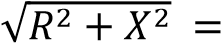 √𝑅2 + (𝑋𝐿 − 𝑋𝐶)2Закон Ома –с реактивным сопротивлением 4.11 I = 𝑈 𝑧Треугольник напряжений 4.12 𝑈 = √𝑈𝑅2 + (𝑈𝐿 − 𝑈𝐶)2 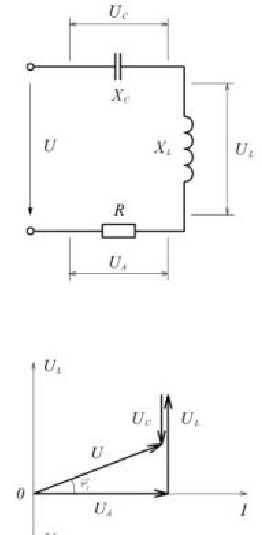 Мощность: активная реактивная полная  4.13 P = UIcosφ Мощность: активная реактивная полная  4.14 Q = IUsinφ Мощность: активная реактивная полная  4.15 S = 𝐼2𝑧 = UI Z=√𝑃2 + (𝑄𝐿 − 𝑄𝐶)2 Коэффициент мощности  4.16 cos φ = 𝑅 = 𝑈𝑟 = 𝑃 	𝑧	𝑈	𝑆Составляющие  тока ветвей: -активные -реактивные 4.30 IА1 =I1 cos φ IА1 =I1 cos φ Составляющие  тока ветвей: -активные -реактивные 4.31 IP1 =I1 sinφ IP1 =I1 sinφ Номер задачиТип диодаМощность потребителяРн (Вт)Напряжение питанияUн (В)1Д218Д222Д232Б1503002Д221Д214БД244100403Д7ГД209Д304501004Д242БД224Д226120205Д215Д242АД210700506Д214Д215БД224А300407Д205Д217Д3021001508Д243АД211Д226А402509Д214АД243КД202Н50010010Д303Д243БКД22415020Тип диодаДопустимый токI доп.Обратное напряжениеUобр.Д7Г0,3200Д2050,4400Д2070,1200Д2090,1400Д2100,1500Д2110,1600Д2145100Д214А10100Д214Б2100Д2155200Д215А10200Д215Б2200Д2170,1800Д2180,11000Д2210,4400Д2220,4600Д224550Д224А1050Д224Б250Д2260,3400Д226А0,3300Д23110300Д231Б5300Д23210400Д232Б5400Д23310500Д233Б5500Д234Б5600Д2425100Д242А10100Д242Б2100Д2435200Д243А10200Д243Б2200Д244550Д244А1050Д244Б250Д3021200Д3033150Д305650Д3043100КД202А350КД202Н1500